C	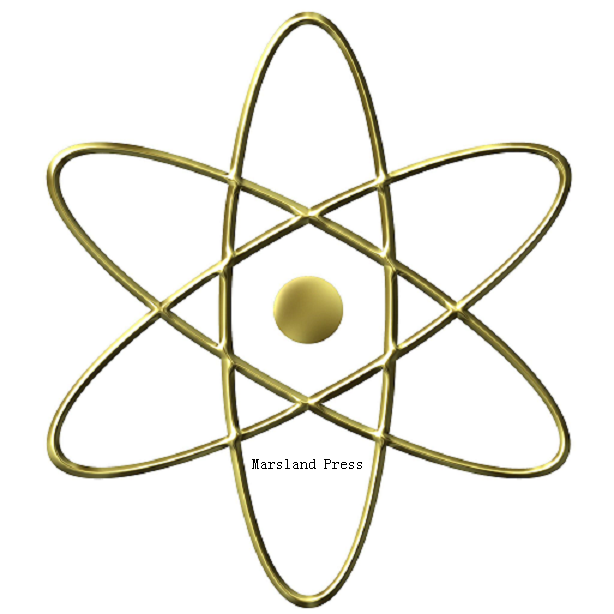 Cancer BiologyISSN: 2150-1041 (print); 2150-105X (online)Volume 3 - Number 3 (Cumulated No. 11), September 25, 2013Marsland Press PO Box 180432, Richmond Hill, New York 11418, USAhttp://www.cancerbio.neteditor@sciencepub.net 347-321-7172